คำร้อง 								 เขียนที่  ศูนย์ยุติธรรมชุมชนตำบลขุมเงิน 							           ตำบลขุมเงิน  อำเภอเมืองยโสธร                                                                                     จังหวัดยโสธร  35000 						      วันที่ ................เดือน..................................พ.ศ................. 	ข้าพเจ้า (นาย / นาง / นางสาว) .......................................................นามสกุล...............................................เลขประจำตัวประชาชน............................................................หมายเลขโทรศัพท์.......................................................มีความประสงค์ให้ศูนย์ยุติธรรมชุมชนตำบลขุมเงิน ไกล่เกลี่ยกรณีพิพาท เรื่อง.................................................................................................................................................................................................................................................ระหว่าง(นาย / นาง / นางสาว) ...................................................................นามสกุล.............................................................เลขประจำตัวประชาชน .................................................อยู่บ้านเลขที่.............บ้าน..................................หมู่ที่..........ตำบล................................อำเภอ........................................จังหวัดยโสธร หมายเลขโทรศัพท์....................................  คู่กรณีพิพาทฝ่ายที่ 1  และ(นาย / นาง / นางสาว) ...................................................................นามสกุล.............................................................เลขประจำตัวประชาชน .................................................อยู่บ้านเลขที่.............บ้าน....................................หมู่ที่........ตำบล................................อำเภอ........................................จังหวัดยโสธร หมายเลขโทรศัพท์....................................  คู่กรณีพิพาทฝ่ายที่ 2 	โดยทั้งสองฝ่ายมีความประสงค์ที่จะให้ศูนย์ยุติธรรมชุมชนตำบลขุมเงิน  ดำเนินการไกล่เกลี่ยกรณีพิพาทในวันที่ ............เดือน...........................พ.ศ...............เวลา.............. โดยใช้สถานที่................................................... 	จึงเรียนมาเพื่อโปรดพิจารณา  						          ขอแสดงความนับถือ 					      (ลงชื่อ).............................................................                              				   (............................................................) 							      ผู้ยื่นคำร้อง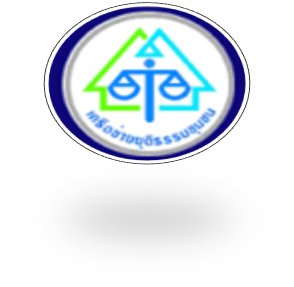 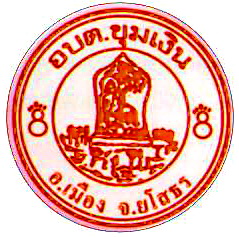 แบบบันทึกการไกล่เกลี่ยกรณีพิพาท  ศูนย์ยุติธรรมชุมชนตำบลขุมเงินตำบลขุมเงิน  อำเภอเมืองยโสธร  จังหวัดยโสธร  โทร.  045-775073------------------------------------------------------------------------------------ 								เขียนที่ ....................................................... 								ตำบลขุมเงิน  อำเภอเมืองยโสธร 								จังหวัดยโสธร   35000 						        วันที่................เดือน...............................พ.ศ..................	กรณีไกล่เกลี่ยข้อพิพาท เรื่อง.........................................................................................................................ระหว่าง(นาย / นาง / นางสาว) ...................................................................นามสกุล.............................................................เลขประจำตัวประชาชน .................................................อยู่บ้านเลขที่.............บ้าน..................................หมู่ที่..........ตำบล................................อำเภอ........................................จังหวัดยโสธร หมายเลขโทรศัพท์....................................อาชีพ..........................................................  คู่กรณีพิพาทฝ่ายที่ 1  กับ(นาย / นาง / นางสาว) ...................................................................นามสกุล.............................................................เลขประจำตัวประชาชน .................................................อยู่บ้านเลขที่.............บ้าน....................................หมู่ที่........ตำบล................................อำเภอ........................................จังหวัดยโสธร หมายเลขโทรศัพท์....................................  อาชีพ ...........................................................คู่กรณีพิพาทฝ่ายที่ 2 	1. สาเหตุกรณีพิพาทโดยย่อ............................................................................................................................................................................................................................................................................................................................................................................................................................................................................................................................................................................................................................................................................................................................................................................................................................................................................................................................................................................................................................................................................................................................................................................................................................... 	2. ความต้องการของคู่กรณี ฝ่ายที่ 1 ............................................................................................................................................................................................................................................................................................................................................................................................................................................................................................................................................................................................................................................................................................................................................................................................................................................................................................................................................................................................................................-2- 	3. ความต้องการของคู่กรณี ฝ่ายที่ 1 ............................................................................................................................................................................................................................................................................................................................................................................................................................................................................................................................................................................................................................................................................................................................................................................................................................................................................................................................................................................................................................ 	4. ข้อตกลงกรณียุติข้อพิพาท ......................................................................................................................................................................................................................................................................................................................................................................................................................................................................................................................................................................................................................................................................................................................................................................................................................................................................................................................................................................................................................................................................................................................................................................................................................... 	5. กรณีไม่ยุติข้อพิพาท ...................................................................................................................................................................................................................................................................................................................................................................................................................................................................................................................................................................................................................................................................... 				ลงชื่อ.................................................................คู่กรณีพิพาท ฝ่ายที่ 1 				       (...............................................................) 				ลงชื่อ.................................................................คู่กรณีพิพาท ฝ่ายที่ 2 				       (...............................................................) 				ลงชื่อ.................................................................กรรมการไกล่เกลี่ย 				       (...............................................................) 				ลงชื่อ.................................................................กรรมการไกล่เกลี่ย 				       (...............................................................) 				ลงชื่อ.................................................................กรรมการไกล่เกลี่ย 				       (...............................................................) 				ลงชื่อ.................................................................กรรมการไกล่เกลี่ย 				       (...............................................................) 				ลงชื่อ.................................................................กรรมการไกล่เกลี่ย 				       (...............................................................) 				ลงชื่อ.................................................................ผู้จดบันทึก 				       (...............................................................)